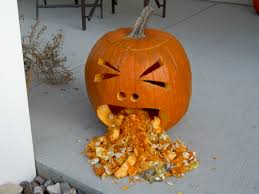 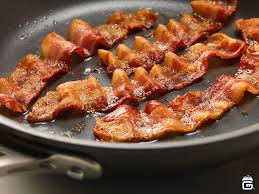 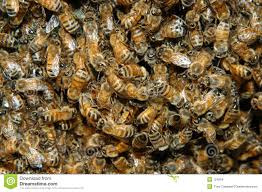 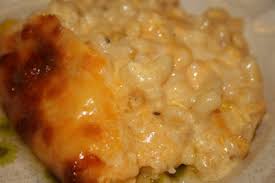 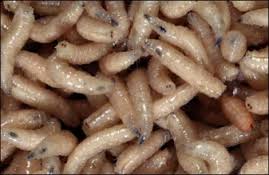 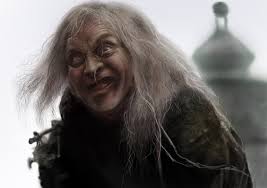 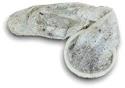 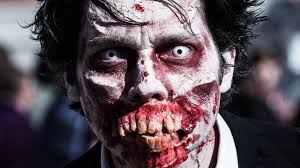 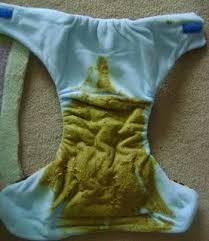 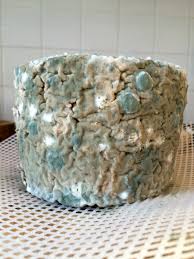 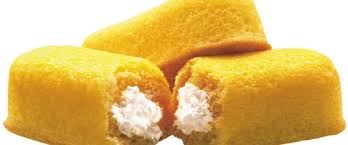 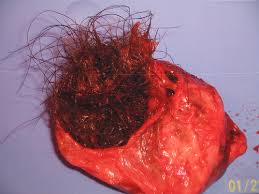 Want to Find Out Why?Explore the interdisciplinary worlds of the disgusting with  Prof. Natalie Polzer in Fall 2016THEORIES OF REPULSION AND DISGUSTHUM 635-01 – FALL 2016 – THURSDAYS 4:00-6:45